Suggested sensory circuit activities to help focus9amAfter BreakAfter LunchMondayWall push off; place hands on the wall and bend elbows, try to touch the wall with nose (x 10)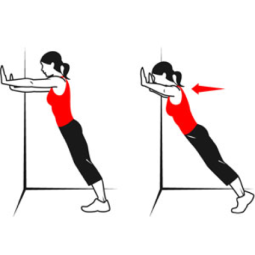 Chair push up; push through arms on chair seat so bottom lifts off (x 10)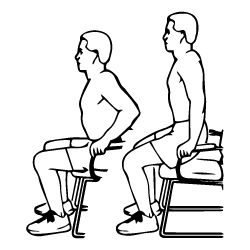 Tummy push up; lie on stomach on the floor, elbows bent, hands near shoulders, push upper body off the floor (cobra)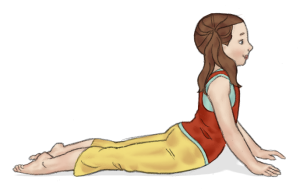 TuesdayJoint compressions; firm pushes through each joint from head to toes, tip head forwards, back, side to side, shrug shoulders up and down (slowly and firmly), push hands together (elbows out to the side) put hands behind back and interlock fingers, squat and standCrab walking 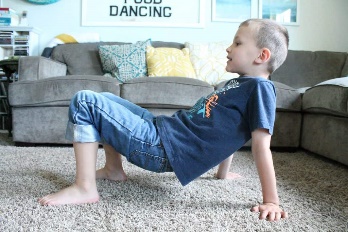 Back to back ball (or bean bag or anything handy!) passing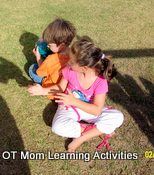 WednesdayHappy baby pose 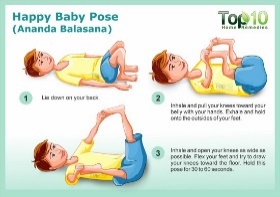 Bunny hops x 10Star jumps x 10Jog on the spot for 10 secs, then walk a tightrope, repeatThursdayBack to back stand up (sit in pairs back to back with arms linked, try to stand up by pushing against each other)Tightrope walking with bean bag on head, then stand still and toss bean bag from one hand to the otherChair push up; push through arms on chair seat so bottom lifts off (x 10)FridayTummy push up; lie on stomach on the floor, elbows bent, hands near shoulders, push upper body off the floor (cobra)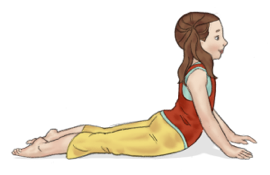 Wall push off; place hands on the wall and bend elbows, try to touch the wall with nose (x 10)Crab walkingTry balancing a beanbag on your tummy